Process to exit a child from Up to 3Trainings in BTOTS FAQhttps://btots.health.utah.gov/Content/Help/pdf/Federal-to-State%20Exit%20Reason%20Mapping.pdfTransfer within state and COS transfers with the child: https://btots.health.utah.gov/Content/Help/pdf/COSF%20Tab%20and%20Exit%20Wizard%20Changes%20for%20Transfer%20Children-11-12-2014.pdfRelated DEC Recommended Practices:Family Practices F2: Practitioners provide the family with up-to-date, comprehensive and unbiased information in a way that the family can understand and use to make informed choices and decisions. Example: In preparation for transition, a service coordinator supports the family’s interests in exploring programming options by helping the family gather and evaluate information about the effectiveness of each optionTransitions: TR1: Practitioners in sending and receiving programs exchange information before, during, and after transition about practices most likely to support the child’s successful adjustment and positive outcomes.Example:  A director of the preschool electronically submits the academic records for each child who is moving to kindergarten and for whom the parent has given permission, to ensure that each child’s prior information is included in the district’s data base.Transition: TR2: Practitioners use a variety of planned and timely strategies with the child and family before, during, and after the transition to support successful adjustment and positive outcomes for both the child and familyExample: A service coordinator provides families with lists of preschools and visiting schedules. She offers to accompany families on their visits to the preschoolsDescription:Several situations may occur when a child will no longer be enrolled in early intervention. Procedural Safeguards and Parent’s rights, as well as Prior Written notice are required depending on the exit reason.   Training: Training activities for training facilitator or mentor: Select one or more routines for viewing. Have your trainees write down the questions they heard used in the interview that elicited information about child engagement, independence, and social relationships.Select one or more routines for viewing. Have trainees identify what questions they may have asked if they were the ones conducting the interview..Onboarding introduction training for staff:Read the entire Transition and Exit information 1) Transition and Exit process practice & checklist, 2) Service Coordinator and Transition service array document, 3)BTOTS documentation for Transition and exit, 4P BTOTS training videos for Transition  Always seek feedback, mentoring and/or coaching from a peer service coordinator or office clerk. Watch BTOTS trainings on transition and ExitReview PowerPoint slides for Transition TrainingWatch at least one of Robin McWilliams or Mary Hendricks interview and 1-2 routine activity clips, be patient takes a minute for the videos to load. The Service Coordinator is responsible for Transition and Exit. However, it is important to understand the context of the family and the supports they have or don’t have, especially from the UP to 3 team. As you view the videos below, Select and complete one or more of the practice steps below while watching the videos.1. Practice taking notes.2. Jot down questions you’ve heard, those you were surprised you didn’t hear, and any questions you had or that you would have asked.3. Describe what you noticed about non-verbal communication from both the interviewer and the family member/caregiver.4. Reflection opportunities- What are you wondering about after watching the video? What questions do you have about the process? What additional information do you need? How will you incorporate what you’ve learned into your own practice? Practice Process:  Implementation timeline: Begin to use at initial, periodic review and annual assessment by June 1, 2020Practice the interview talking out loud like you would to learn a speech or talkSteps to Exit No Longer Eligible for Part C Prior to reaching age 3Only applicable at annual Eligibility DeterminationSend Prior Written Notice for evaluation, to review initial or ongoing eligibility of your child, and annual review.  After evaluation when it appears child may not be eligible, but before determining eligibility, send Prior Written Notice to discontinue services for your child.  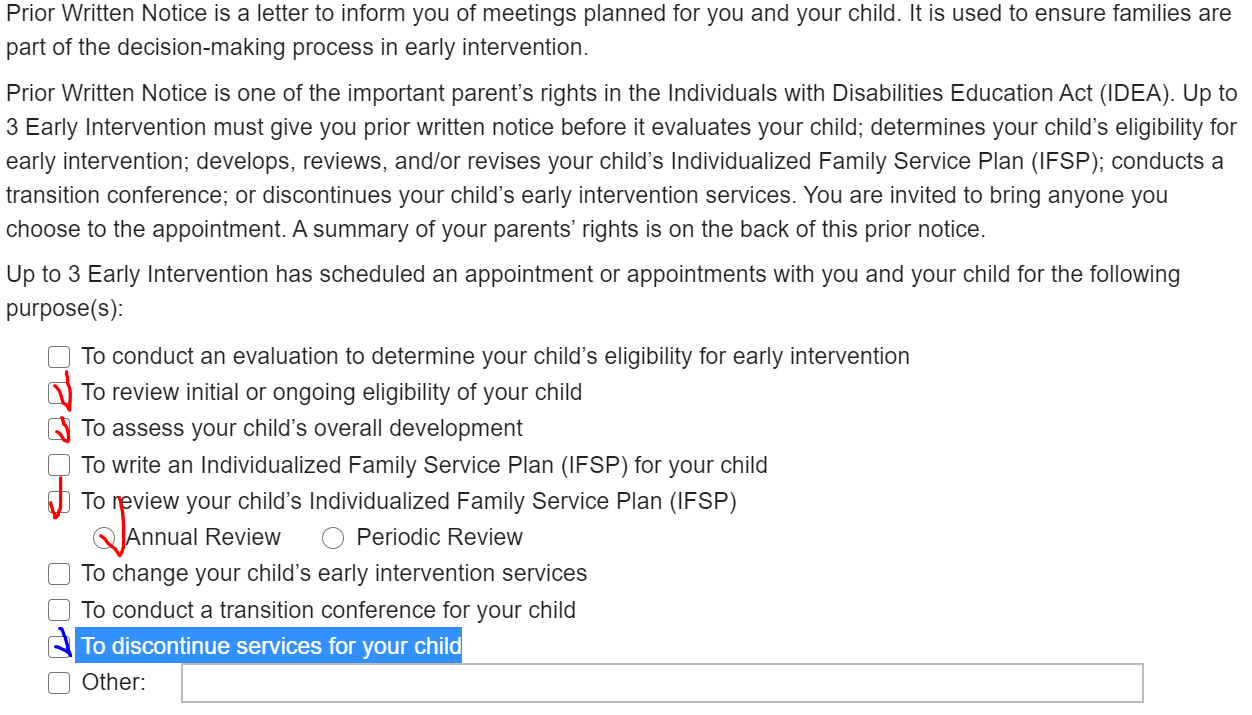 Complete evaluations in all areas, including Health, Hearing, and Vision.  A child cannot be determined not eligible at annual when they have a mild delay in any area.Complete the Exit Child Wizard in btots.  Document in the exit notes section a brief summary of why child is no longer eligible Mark date No Longer Eligible as same as eligibility determined date.  Complete Summary of Ineligibility and Recommended Next Steps.  BTOTS will send Written Notice of Ineligibility when this exit reason is completed in btots.It will require updated exit assessment, rating outcomes, transition updates.  Help parents complete Help Me Grow Utah (HMGU) online application or gather information from parent to complete this application following the meeting.  Complete HMGU within 2 days of child exit.Complete visit note.Part B EligibleTransition:Opt Out Transition Discussion: SC discussion transition options with parents at least 26 months before 3rd birthday.  If parent opts out of transition to school district, mark that box and record notes from the transition discussion in each box on Referral Notification Discussion Page in btots.. Transition Plan Discussion: SC discusses transition to school district including:Skills child needs to prepare for preschoolOutcomes to address these skillsRelease and exchange of information with the school district Possible date/times for Transition Conference with the school districtHave parents sign the Release/Exchange EI record formOther community options. Give the family the Community Options BrochureTransition Conference: SC sets up a meeting with the local school district representative and the parents to discuss parent’s concerns, how eligibility for Part B is determined, and plan when the evaluations and IEP will be held.SC schedules this to happen AT LEAST during the month prior to turning 33 months.  It can be held earlier (as much as 9 months earlier)  SC sends parents Prior Written Notice regarding the date of the Transition ConferenceSC discusses with parents who else may need to attend the Transition Conference and invites them (for example PIP, Sound Beginnings, Early Head Start, other community providersSC attends Transition Conference, facilitates discussion to help identify which testing is needed and when Part B evaluation and IEP will be held. SC and documents notes on Transition Conference Page and has Part B rep, Parents and all attending to sign this form.  IF Transition Conference is late, SC completes delay reason in btots and includes notes cause and occurrences leading to late conference.  These notes should also be in the Contact logs or visit notes.  SC completes visit note for Transition conference and links it as an associated visit to the transition conference.Complete the Exit Child Wizard in btots.  Document in the exit notes section when child was determined Part B eligible (date of IEP) and how that information was obtained (attended IEP, talked with mom, talked with school district).For all exit reasons EXCEPT part B eligible, deceased, moved out of state, or moved to another EI program in the state, SC will also include in exit notes that Help Me Grow Utah (HMGU) online application was completed with the parent or information gathered from parent to complete this application following exit.  Complete HMGU within 2 days of child exit BDI will need to be updated for Exit COS.  (Documenting HMGU discussion and other community options in exit notes meets the requirement as in exit reason “Not eligible for Part B, exit to other programs”)Unless exceptions noted below, BTOTS will require updated exit BDI for Child Progress, outcomes rated, and transition updates.   For exit reason: Not eligible for part B, exit with no referrals, SC will still document HMGU completion.For exit reason: Part B eligibility undetermined, transition conference declined:Opt Out Discussion should be marked that parents opted out if they declined before 27 months.Exit reason is Part B Eligibility Undetermined, Transition Conference Declined when  parents declined Transition to part B after child turned 27 months.  In this case, information was sent to the school district and it is not possible to mark that the parents opted out.  Instead, SC will mark declined on Transition Conference page.  Complete the date declined and include in transition conference notes, and exit notes the date and reason parents declined.  IF parents Opt Out before 27 months, SC will mark that on the Referral Notification Page and exit reason will be Part B Eligibility Undetermined, Opted Out of Referral Notification.IF exit reason is Part B Eligibility Undetermined, SC will include in the exit notes what happened.  Include necessary documentation such as attempts to contact unsuccessful, contact informing SC parents are moving, etc.If exit reason is Part B Eligibility Undetermined, Referred Results Unavailable, SC will include in exit notes brief explanation of the situation. (“School district unable to test due to COVID/natural disaster” or “district lost test results”, etc.).  This is also the exit reason used when Part B eligibility is available but it was determined AFTER the child’s third birthday.IF exit reason is Deceased before age 3, child will not need Child Progress updated or transition past what had occurred.  IF exit reason is Moved out of State Before Age 3, SC will update BDI and complete Child progress, but only need to complete necessary transition steps up to age at exit.If exit reason is Withdrawal by Parent, SC will include in exit note date this was communicated to SC and what additional query happened along with parent answer.  SC will help parents apply online for HMGU and offer other applicable community resources.  If further enquiry reveals parent fee was the concern, program director should be consulted as the fee may be waived. If exit reason is Attempts to Contact Unsuccessful, documentation should be found in contact log and missed visits. SC will also briefly describe in exit notes attempts to contact. If not BDI was completed in the past 6 months, no child progress can be updated.  No HMGU will be completed either.  If exit reason is Moved to Another EI Program in the State, SC will mark which EI program they moved to and include updated address or phone number if available.  Update Child Progress if it is known they are moving in enough time to complete BDI.  Exit ReasonWritten NoticeDocumentation in btotsProcessNo longer eligible for Part C (can only be selected as part of Annual IFSP review)Written Notice of Ineligibility given to familyPWN to evaluateAssessment Session and associated visitEligibility information-Evaluate child with BDI.  -All BDI results Not significant, no concerns resulting in eligibility due to Informed Clinical Opinion, and no medical diagnosis, then no longer eligible.-